КАРАР                                                                                     ПОСТАНОВЛЕНИЕ26 май 2022 йыл                                 № 31                                 26 мая 2022 годаО принятии имущества  сельского поселения Большешадинский сельсовет муниципального  района Мишкинский район Республики Башкортостан     В соответствии с Гражданским Кодексом Российской Федерации, Федеральным законом от 06 октября 2003 года № 131-ФЗ «Об общих принципах организации местного самоуправления в Российской Федерации», Уставом сельского поселения Большешадинский сельсовет муниципального района Мишкинский район Республики Башкортостан, Положением о муниципальной казне сельского поселения Большешадинский сельсовет муниципального района Мишкинского района Республики Башкортостан П О С Т А Н О В Л Я Ю:          1.Поставить на баланс сельского поселения Большешадинский сельсовет муниципального района Мишкинский район Республики Башкортостан недвижимое имущество, указанное в приложении №1 к настоящему постановлению.    2.  Передать в муниципальную казну сельского поселения Большешадинский сельсовет Мишкинского района Республики Башкортостан недвижимое имущество,   указанное в приложении №1 к настоящему постановлению.    3. МКУ «ЦБ муниципального района Мишкинский район Республики Башкортостан» Набиевой Г.Т. внести изменения в карту учета муниципального имущества  сельского поселения Большешадинский  сельсовет муниципального района Мишкинский район Республики Башкортостан.4.  Контроль исполнения данного постановления оставляю за собой.  Глава сельского поселения                                                  Аллаяров Р.К.                                                                              Приложение №1       к постановлениюглавы сельского поселения Большешадинский сельсовет  муниципального района Мишкинский район Республики Башкортостан№ 31   от «26»  мая 2022г            Перечень недвижимого имущества сельского поселения Большешадинский сельсовет Мишкинского района Республики Башкортостан  Управляющий делами                                                             А.Х.ХаматнуроваБАШКОРТОСТАН РЕСПУБЛИКАһЫ МИШКӘ РАЙОНЫМУНИЦИПАЛЬ РАЙОНЫНЫҢОЛО ШАҘЫ АУЫЛ СОВЕТЫАУЫЛ БИЛӘМӘҺЕХАКИМИӘТЕ452345 Оло Шаҙы ауылы,Али Карнай урамы,7Тел: 2-33-40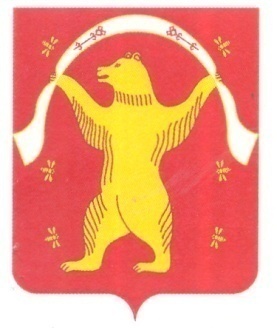 РЕСПУБЛИКА БАШКОРТОСТАН АДМИНИСТРАЦИЯСЕЛЬСКОГО ПОСЕЛЕНИЯБОЛЬШЕШАДИНСКИЙ СЕЛЬСОВЕТМУНИЦИПАЛЬНОГО РАЙОНАМИШКИНСКИЙ РАЙОН452345 д.Большие Шады,улица Али Карная,7Тел:2-33-40№ п/пНаименование недвижимого  имуществаАдрес, место нахождение недвижимого имуществаКол-во шт.Балансовая стоимость руб.копОстаточная стоимость руб.коп1Пожарное депод.Большие Шады ул.Крупскаяд.37192848,2892848,28